Ord. N.14474 del 19/09/2023Il Funzionario P.O.Ing. S. Parodi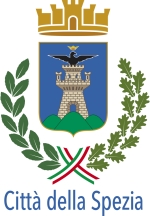 COMUNE DELLA SPEZIADIPARTIMENTO IIIC.D.R. MOBILITA' Oggetto: Regolamentazione aree di sosta riservate a veicoli a servizio delle donne in stato di gravidanza o di genitori con un bambino denominati “stalli rosa”. IL DIRIGENTEPremesso checon la dicitura “stalli rosa” si intendono gli stalli riservati alla sosta di veicoli a servizio delle donne in stato di gravidanza o di genitori con un bambino di età non superiore a due anni, muniti di contrassegno speciale, denominato “permesso rosa” altrimenti detto PASS ROSA;con le modifiche apportate al Codice della Strada in attuazione del Decreto Legge del 10 settembre 2021 n.121, gli stalli rosa sono stati riconosciuti come stalli sosta appositamente identificati e riservati ad uso esclusivo di specifiche categorie di utenti;Atteso che ai sensi dell’art. 149 del regolamento attuativo del Codice della Strada tutti gli stalli riservati sono identificati con strisce di delimitazione di colore giallo;che sono state pubblicate le indicazioni preliminari per la segnaletica degli “stalli rosa” (G.U. n. 119 del 23.05.2022), individuando il seguente pittogramma che rappresenta le due condizioni di possibile utilizzo dello stallo rosa, ovvero donna in stato di gravidanza e genitore con un bambino di età non superiore a due anni: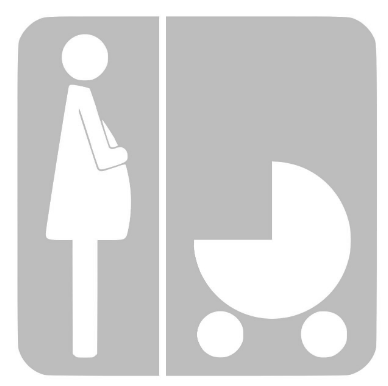 Richiamato l’art. 188- bis del D.lgs. n. 285/92 e ss.mm.ii. di disciplina della sosta dei veicoli al servizio delle donne in stato di gravidanza o di genitori con un bambino di età non superiore a due anni;Considerato che sono già presenti sul territorio Comunale stalli di sosta rosa “di cortesia” per donne in stato di gravidanza o genitori con bambini di giovane età fruibili gratuitamente;Ritenuto necessario disciplinare l’utilizzo di detti stalli rosa sul territorio comunale e di adeguare la segnaletica in recepimento delle disposizioni normative in materia;Visti:l’art. 107 del Decreto Legislativo n° 267 del 18/08/2000 “Testo Unico delle Leggi sull’Ordinamento degli Enti Locali”;gli artt. 5, 6 e 7 del Decreto Legislativo n. 285 del 30/04/1992 “Nuovo Codice della Strada”;la Direttiva Ministeriale 24/10/2000 “Direttiva sulla corretta ed uniforme applicazione delle norme del Codice della Strada in materia di segnaletica e criteri per l'installazione e la manutenzione”le indicazioni riguardanti gli stalli rosa di cui al D.lgs. 121/2021 convertito dalla Legge 156/2021; le indicazioni riguardanti la segnaletica per gli stalli rosa di cui al Decreto del Ministero delle Infrastrutture e della Mobilità sostenibili del 7 aprile 2022;O R D I N AChe le aree di sosta riservate a veicoli a servizio delle donne in stato di gravidanza o di genitori con un bambino denominati “stalli rosa” presenti sul territorio comunale possono essere utilizzati dai possessori di permesso rosa (PASS ROSA) rilasciato dal Comune di residenza con le seguenti limitazioni:esibizione sul veicolo del permesso rosa (PASS ROSA) durante la sosta;sosta consentita su stalli rosa non superiore a tre ore consecutive, da dimostrare con esibizione del disco orario segnalando l’ora di inizio della sosta.D I S P O N EChe per i cittadini residenti nel Comune della Spezia, l’autorizzazione alla sosta su stalli rosa (permesso rosa/PASS Rosa) sia rilasciata dal C.d.R. Mobilità del Comune della Spezia anche per il tramite della società ATC Mobilità e Parcheggi S.p.a., previa istanza da parte degli interessati in possesso dei requisiti richiesti.Di predisporre opportune informazioni sulle modalità di richiesta e ottenimento del permesso rosa (pass rosa) sul sito internet istituzionale – sezione Mobilità del Comune della Spezia comprensive della modulistica per la predisposizione dell’istanza.Che gli stalli rosa presenti sul territorio Comunale siano identificati con apposita segnaletica verticale come previsto da D.lgs. 121/2021 convertito dalla Legge 156/2021 e riportato nell’allegato 1 al Decreto del Ministero delle Infrastrutture e della Mobilità sostenibili del 7 aprile 2022: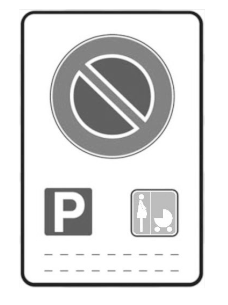 Che gli stalli rosa siano identificati con strisce di delimitazione di colore giallo e con il seguente pittogramma al centro: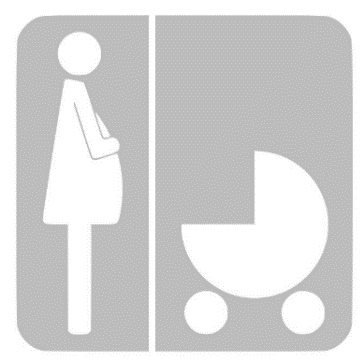 INFORMA che il possesso del permesso rosa (pass rosa) non esenta dal pagamento delle tariffe di sosta già vigenti per lo stazionamento dei veicoli negli stalli di sosta a pagamento (stalli blu);DISPONE ALTRESI’È fatto obbligo a tutti gli utenti della strada di rispettare quanto stabilito nella presente ordinanza.Gli organi di polizia stradale di cui all'art. 12 del Codice della Strada, sono incaricati di far rispettare le prescrizioni del presente provvedimento.A carico dei trasgressori alle disposizioni descritte nella presente ordinanza, saranno applicate le sanzioni amministrative previste dal Codice della strada, con particolare riferimento a quanto previsto dall’articolo 188 bis del Nuovo Codice della Strada - D.lgs. 285 del 30/04/1992 e ss.mm.ii.A norma dell'art. 3 c. 4 della Legge n. 241/1990 e ss.mm.ii., si informa che avverso la presente ordinanza, chiunque vi abbia interesse potrà presentare ricorso ai sensi della legge n. 1034/1971 al TAR Liguria, per eccesso di potere o per violazione di legge, entro 60 giorni dalla sua pubblicazione, o in alternativa ricorso straordinario al Capo dello Stato ai sensi del D.P.R. 1199/1971, entro 120 giorni dalla sua pubblicazione.Avverso la presente ordinanza è altresì ammesso ricorso al Ministero dei Trasporti entro 60  giorni dalla posa della segnaletica, in relazione alla natura dei segnali apposti, ai sensi dell'art. 37 c. 3 del Codice della Strada.La Spezia, 19/09/2023IL DIRIGENTEIng. Andrea BIGGI